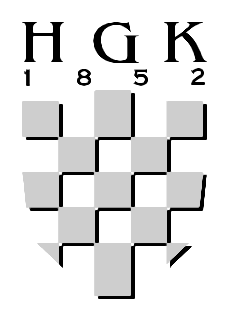 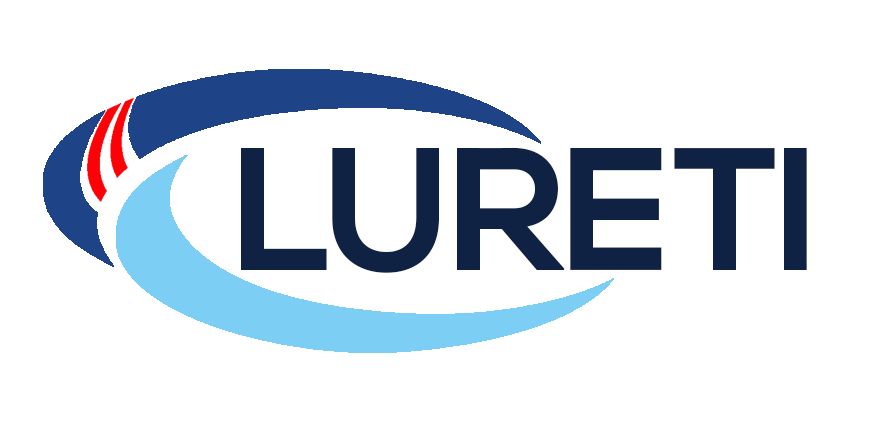 PRIJAVNICA ZA SEMINARIzrada dokumentacije za nadmetanje u smislu prijedloga novog zakonodavnog okvira i usklađivanje s odredbama direktive / Primjena ESPD obrasca u dokumentaciji za nadmetanjeHGK Županijska komora Karlovac, 27. rujna 2016. godine                                             OPĆI PODACI PRIJAVITELJAPODACI O OSOBAMA KOJE SE PRIJAVLJUJUKotizacija:Naknada iznosi 850,00 kn, a za svakog sljedećeg polaznika iz iste institucije 750,00 kn. Na ove se cijene ne obračunava PDV,  jer Lureti j.d.o.o. nije obveznik temeljem čl. 90. st. 1. i 2. Zakona o PDV-u.Naknada uključuje kavu u jednoj kraćoj pauzi i ručak u jednoj dužoj pauzi.Podaci za uplatu:LURETI j.d.o.o.J.J.Strossmayera 2031 208 PetrijevciOIB – 74111443692IBAN HR 1823400091110658053Popunjenu prijavnicu poslati na luretijdoo@gmail.com (kopija na vsecen@hgk.hr) do 26. rujna 2016. godine. (Ukoliko trebate ponudu za plaćanje kotizacije navedite u e-mailu pri slanju prijavnice.)Potvrde o sudjelovanju i original račun biti će uručeni polaznicima na završetku seminara.  Dodatne informacije: Tihomir Reiter (091 3500 655; luretijdoo@gmail.com) Naziv pravne osobeOIB pravne osobeUlica i kućni brojPoštanski broj i mjestoTelefon / mobitelElektronska poštaIme i prezimeDatum rođenja